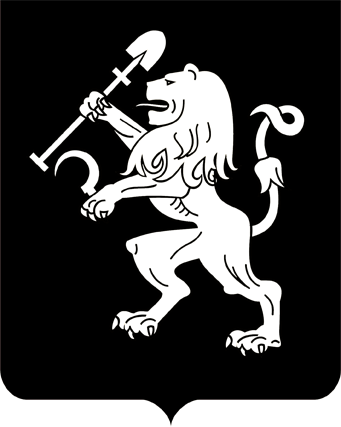 АДМИНИСТРАЦИЯ ГОРОДА КРАСНОЯРСКАПОСТАНОВЛЕНИЕО проведении публичных слушаний по проектам решений о предоставлении разрешения на условно разрешенный видиспользования земельного участкаНа основании ст. 5.1, 39 Градостроительного кодекса Российской Федерации, ст. 16, 28 Федерального закона от 06.10.2003 № 131-ФЗ                «Об общих принципах организации местного самоуправления в Российской Федерации», ст. 6 Правил землепользования и застройки городского округа город Красноярск, утвержденных решением Красноярского городского Совета депутатов от 07.07.2015 № В-122, ст. 20 Положения         об организации и проведении публичных слушаний по проектам в области градостроительной деятельности в городе Красноярске, утверж-денного решением Красноярского городского Совета депутатов                       от 19.05.2009 № 6-88, руководствуясь ст. 41, 58, 59 Устава города           Красноярска,ПОСТАНОВЛЯЮ:1. Провести публичные слушания по проектам решений о предоставлении: 1) Пушенко Ивану Ивановичу разрешения на условно разрешенный вид использования «для индивидуального жилищного строительства (код – 2.1)» в отношении земельного участка с кадастровым номером 24:50:0700438:26, расположенного в территориальной зоне объектов садоводства (СХ-2) и зоне территорий объектов автомобильного транспорта (ИТ) по адресу: Красноярский край, г. Красноярск,                       СТ «Весна», участок № 1 по ул. Юбилейной (ранее – участок № 1),                  с целью размещения объекта индивидуального жилищного строительства;2) Сушинскому Николаю Викторовичу разрешения на условно разрешенный вид использования «объекты дорожного сервиса (код – 4.9.1)» в отношении земельного участка с кадастровым номером 24:50:0400397:5163, расположенного в территориальной зоне территорий объектов автомобильного транспорта (ИТ) по адресу: Красноярский край, г. Красноярск, пр-т 60 лет Образования СССР, с целью размещения АЗС с автомойкой;3) Варданяну Жоре Манвеловичу разрешения на условно разрешенный вид использования «объекты дорожного сервиса (код – 4.9.1)»            в отношении земельного участка с кадастровым номером 24:50:0400075:296, расположенного в территориальной зоне иных зеленых насаждений (З-2) по адресу: Красноярский край, г. Красноярск, СНТ «Алюминий», земельный участок № 449, с целью размещения объектов дорожного сервиса (далее – Проекты).2. Комиссии по подготовке проекта Правил землепользования              и застройки города Красноярска, действующей на основании распоряжения администрации города от 18.05.2005 № 448-р:1) организовать размещение Проектов и информационных материалов к ним на официальном сайте администрации города;2) организовать проведение экспозиции материалов Проектов; 3) осуществить консультирование посетителей экспозиции                по Проектам;4) организовать подготовку и проведение собрания участников публичных слушаний;5) рассмотреть предложения и замечания по Проектам;6) осуществить подготовку и оформление протоколов публичных слушаний;7) осуществить подготовку и опубликование заключений о результатах публичных слушаний по Проектам.3. Управлению архитектуры администрации города: 1) обеспечить подготовку оповещений о начале публичных слушаний по Проектам; 2) разместить на официальном сайте администрации города:оповещения о начале публичных слушаний по Проектам;заключения о результатах публичных слушаний по Проектам.4. Департаменту информационной политики администрации города опубликовать в газете «Городские новости»:1) оповещения о начале публичных слушаний по Проектам;2) заключения о результатах публичных слушаний по Проектам              в день окончания публичных слушаний.5. Настоящее постановление опубликовать в газете «Городские новости» и разместить на официальном сайте администрации города.6. Постановление вступает в силу со дня его официального опубликования.7. В случае отсутствия в течение 10 дней с даты официального опубликования настоящего постановления публикации оповещений                   о начале публичных слушаний по Проектам, указанным в пункте 1 настоящего постановления, постановление в отношении соответствующих Проектов подлежит признанию утратившим силу.8. Контроль за исполнением настоящего постановления возложить на заместителя Главы города Животова О.Н.Глава города                                                                                 С.В. Еремин06.04.2021№ 229